CIRCULAR N° 18REUNIÓN CONSEJO ACADÉMICOACTA N° ___Día:			miércoles 16 de septiembreHora:			08.00 a.m.Lugar:			Virtual (Lugar de Residencia de Cada Docente)Moderadores:	Davidaniel (programa la video llamada) y la Doctora Luz Celina CalderónORDEN DEL DÍAOración a cargo de la direcciónLlamado a lista y verificación del QuórumEncuentro con Directivos de ProAntioquia: “Colegios Con Propósito. Nota: Recordamos cómo quedó la distribución de los equipos de trabajo.CONTEXTO. Responsables: Edgar, Luz Dary y María Victoria¿Cuáles son las Grandes Tendencias que Identificamos en el Entorno y que pueden Impactar Sensiblemente la Institución?¿Cuál es el Tamaño de la Comunidad en la que Participa o quiere Participar la Institución?¿Tenemos Claridad de los Colegas más Cercanos y la Información Clave de sus Definiciones Estratégicas y su Modelo de Educación y/o Pensum?ANÁLISIS INSTITUCIONAL. Responsables: Martha, Jesús David y Ángela¿Cuáles son las Tres a Cuatro Variables del Entorno, en lo Social- ¿Económico-¿Demográfico-Global-Tecnológico-Gobernabilidad-Legal, que pueden Impactar la Operación de la Institución con Mayor Sensibilidad, tanto en el hoy como en el Mediano Plazo?¿Identificamos los Retos y Oportunidades desde los Digital y/o Tecnológico? ¿Confirmamos las Principales Fortalezas, Debilidades, Oportunidades y Amenazas de la Institución y las Ordenamos por Grado de Importancia o Impacto?COMUNIDAD EDUCATIVA. Responsables: Alejandro y Lucía¿Confirmamos el Perfil del Estudiante, sus Principales Hábitos, Expectativas y las Tendencias? ¿Qué Innovación Calificamos y Elegimos para Implementar en el Modelo de Operación y Educativo?¿Identificamos los Atributos que Valoran los Estudiantes y la Comunidad al Momento de Escoger el Colegio o Educación Deseada o Necesidad que Quiere Satisfacer?CONCEPTUALES. Doralba, Guillermo y Davidaniel¿Cuál es el Orden con el que las Fuerzas de la Educación que Impactan su Concepción y Definición?¿Precisamos el Mapa de Procesos en el que se Apoyan las Operaciones de la Institución?¿Acordamos Ocho Hitos en la Historia de la Institución que Configuran su Carácter, Personalidad y Diferenciación?Intervención de la Doctora Luz Celina CalderónLevantar la sesiónAtentamente,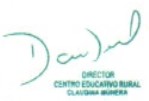 DAVIDANIEL RESTREPO VELÁSQUEZDirectorCENTRO EDUCATIVO RURAL CLAUDINA MÚNERA700429183225268240